Załącznik Nr 1 do SIWZFORMULARZ ASORTYMENTOWO -  CENOWYPakiet nr 1 – Odzież robocza warsztatowa	PARAMETRY OCENANE W KRYTERIUM JAKOŚĆUWAGA GDY W DOKUMENTACH WARTOŚĆ OCENIANA PODANA BĘDZIE PO PRZECINKU NP. ZAWARTOŚĆ BAWEŁNY 36,5% LUB GRAMATURA TKANINY 190,5 G/M² ITP., ZAMAWIAJĄCY DO OCENY OFERT W KRYTERIUM JAKOŚĆ  ZAOKRĄGLI WARTOŚĆ W DÓŁ TJ:  ZAWARTOŚĆ BAWEŁNY 36,5% - ZAMAWIAJĄCY PRZYJMIE WARTOŚĆ 36%, GRAMATURA TKANINY 190,5 G/M², ZAMAWIAJĄCY PRZYJMIE WARTOŚĆ 190 G/M² ITP.W celu dokonania oceny parametrów technicznych w kryterium JAKOŚĆ i przyznania punktów, Zamawiający żąda dołączenia do oferty: karty techniczne tkanin/materiałów, oryginalnej karty katalogowej lub innych dokumentów technicznych producenta oferowanego przedmiotu zamówienia, w przypadku gdy w/w dokumenty są w języku obcym należy je złożyć wraz z tłumaczeniem na język polski. W/w dokumenty muszą zawierać zdjęcie oferowanego przedmiotu zamówienia. Treść dołączonego do oferty dokumentu powinien potwierdzać wszystkie dodatkowo oceniane parametry określone w SIWZ. Brak dokumentów w ofercie lub brak potwierdzenia w dostarczonych dokumentach dodatkowo ocenianego parametru będzie skutkowało nie przyznaniem dodatkowych punktów – (0 pkt). Dopiski, uzupełnienia odręczne w dokumentach nie będą brane pod uwagę przez Zamawiającego przy przyznawaniu punktów.Załącznik Nr 2 do SIWZFORMULARZ ASORTYMENTOWO -  CENOWYPakiet nr 2 – Odzież całorocznaWymagana kolorystyka odzieży wskazanej w pakiecie nr 2 poz. nr 1, 2, 3:kolor czerwony – zakres RBG 255,0,0 do RBG 220,0,0;kolor niebieski - zakres RBG 0,0,255 do RBG 0,0,205;kolor granatowy - zakres RBG 0,0,139 do RBG 0,0,128PARAMETRY OCENANE W KRYTERIUM JAKOŚĆUWAGA GDY W DOKUMENTACH WARTOŚĆ OCENIANA PODANA BĘDZIE PO PRZECINKU NP. GRAMATURA TKANINY 270,5 G/M² ITP., ZAMAWIAJĄCY DO OCENY OFERT W KRYTERIUM JAKOŚĆ  ZAOKRĄGLI WARTOŚĆ W DÓŁ TJ, GRAMATURA TKANINY 270,5 G/M², ZAMAWIAJĄCY PRZYJMIE WARTOŚĆ 270 G/M² ITP.W celu dokonania oceny parametrów technicznych w kryterium JAKOŚĆ i przyznania punktów, Zamawiający żąda dołączenia do oferty: karty techniczne tkanin/materiałów, oryginalnej karty katalogowej lub innych dokumentów technicznych producenta oferowanego przedmiotu zamówienia, w przypadku gdy w/w dokumenty są w języku obcym należy je złożyć wraz z tłumaczeniem na język polski. W/w dokumenty muszą zawierać zdjęcie oferowanego przedmiotu zamówienia. Treść dołączonego do oferty dokumentu powinien potwierdzać wszystkie dodatkowo oceniane parametry określone w SIWZ. Brak dokumentów w ofercie lub brak potwierdzenia w dostarczonych dokumentach dodatkowo ocenianego parametru będzie skutkowało nie przyznaniem dodatkowych punktów – (0 pkt). Dopiski, uzupełnienia odręczne w dokumentach nie będą brane pod uwagę przez Zamawiającego przy przyznawaniu punktów.LOGO SZPITALA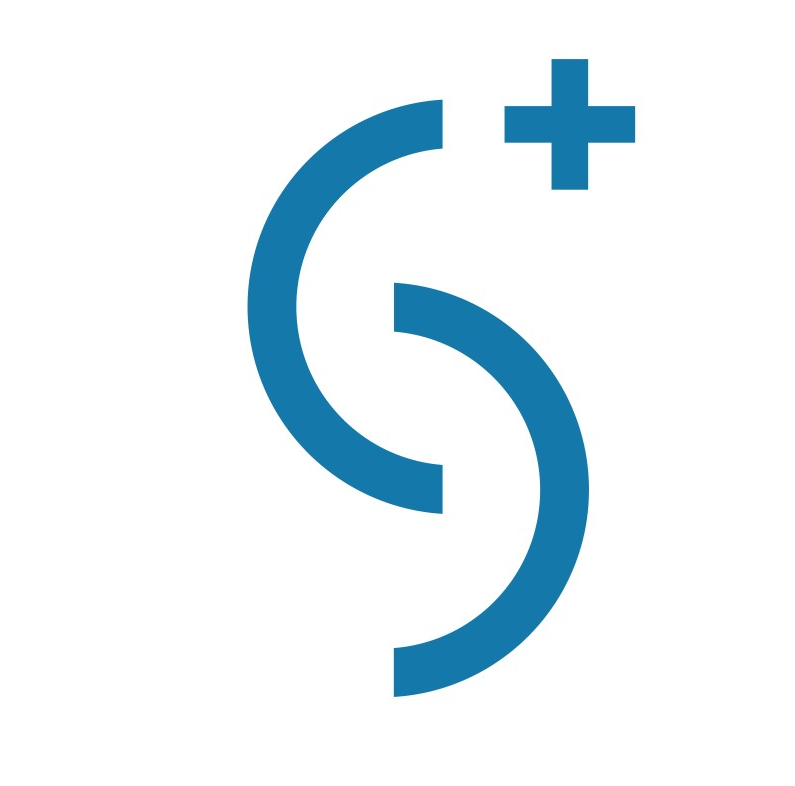 Lp.Nazwa asortymentuProducentNumer katalogowyZamawiana ilość Cena jednostkowa netto za kpl/szt./parStawka podatku VAT [%]Wartość netto [kol. 5 * kol. 6]Wartość podatku VAT [zł]Wartość brutto            [kol. 8 + kol. 9]123456789101Koszula flanelowa robocza w rozmiarach S-XXL. Materiał bawełna 100%, gramatura min. 130g/m2 90 szt.2Ubranie robocze dwuczęściowe: bluza + spodnie ogrodniczki  lub bluza + spodnie "do pasa" (wg potrzeb Zamawiającego)  Tkanina: mieszanka tkaniny bawełniano  - poliestrowej w tym   bawełna  min. 35%   – kolor granatowy. Rozmiar S-XXL55 kpl.3Ubranie robocze typu ogrodnik ocieplane: bluza + spodnie ogrodniczki (całość ocieplona pikówką).  Bluza z trzema  kieszeniami  i wykładanym kołnierzem. Rękawy bluzy zakończone mankietami zapinanymi na napy. Materiał: 65% poliester, 35% bawełna, Gramatura: 250g/m2, Ocieplina: pikowana 120g/m2. Spodnie  z trzema kieszeniami w tym zapinaną na zamek oraz kieszonką „metrówką” na nogawce, szerokie, elastyczne szelki z klamerkami z przodu, rozporek zapinany na zamek oraz ściągacz w pasie.  Kolor granatowy. Rozmiar S-XXL40 kpl.4Spodnie robocze bez szelek (mieszanka tkaniny bawełniano - poliestrowej, w tym   bawełna  min. 35%   ) Kolor granatowy, rozmiar S-XXL11 szt.5Koszulka z krótkim rękawem - (okrągłe wycięcie, podwójne szwy, wzmacniający ramienny pasek, korpus bez szwów. Specyfikacja: 100% bawełna,  gramatura min.160 g/m2. Rozmiar: S- XXL. dostępna kolorystyka min.: biały, żółty, czerwony, niebieski30 szt.6Koszulka polo. Materiał: bawełna 100%, gramatura min. 170 g/m2, kołnierzyk pod szyją zapinany na guziki, krótki rękaw. Dostępna kolorystyka min.: granatowy, czerwony. Rozmiar: S-XXL.70 szt.7Trzewiki robocze. Cholewka wykonana ze skór licowych z wstawką z oddychającego materiału w rozmiarach 36-44.65 par8Kurtka przeciwdeszczowa z kapturem ściąganym troczkami, wykonana z PCV, wzmocniona siatką z poliestru. Zapinana na suwak oraz dodatkowe napy, z możliwością ściągnięcia jej na dole troczkami.  Dwie kieszenie zamaskowane zakładkami. Rękawy zapinane na napy, umożliwiające regulację ich szerokości. Posiadająca  transpiratory powietrza, zabezpieczenia na szwach przygotowane do kontaktu z wodą. Kolory:   granatowy,  zielony. Rozmiar M-XL.40 szt. 9Fartuch drelichowy damski i męski (do wyboru przez Zamawiającego). Materiał: 65% poliester –  35% bawełna, gramatura min.  190 g/m2, długi rękaw,  dwie kieszenie dolne i dwie górne, zapinany na guziki, kołnierzyk. Kolor: granatowy, ciemno zielony. Rozmiar:  S- XXL.2 szt.10Bluza biała z długim rękawem zapinana na napy, ze stójką. Dwie kieszenie na wysokości bioder, jedna na piersi.  Tkanina: mieszanka tkaniny bawełniano  - poliestrowej w tym   bawełna  min. 35%, gramatura min. 205 gr/m2, temperatura prania do 90 st. C. Rozmiar:  S- XXL.52 szt.11Spodnie męskie o charakterze ubraniowym . Tkanina: mieszanka tkaniny bawełniano  - poliestrowej w tym   bawełna  min. 35%, gramatura min. 205/m2. Kolor czerwony, temperatura prania  do 90 st. C. Rozporek na zamek,  pasek ze szlufkami, dwie boczne kryte kieszenie, wszyta z tyłu w pasek guma ułatwiająca dopasowanie. Rozmiar:  S- XXL.15 szt.RAZEM:RAZEM:RAZEM:RAZEM:RAZEM:RAZEM:LpPARAMETRY OCENIANE W KRYTERIUM JAKOŚĆ PRZEZ ZAMAWIAJĄCEGOPUNKTACJAPodać nazwę folderu lub dokumentu/dokumentów potwierdzających oceniany parametrPoz. nr 1 Gramatura tkaniny min. 130 g/m²Gramatura tkaniny 130g/m² - 0 pkt.Poz. nr 1 Gramatura tkaniny min. 130 g/m²Gramatura tkaniny 131-159 g/m²  – 1 pkt.Poz. nr 1 Gramatura tkaniny min. 130 g/m²Gramatura tkaniny 160-170 g/m² - 3 pkt.Poz. nr 2Zawartość bawełny w tkaninie min. 35% max. 50%Zawartość bawełny w tkaninie: 35% - 0 pkt.Poz. nr 2Zawartość bawełny w tkaninie min. 35% max. 50%Zawartość bawełny w tkaninie: 36 - 40% - 1 pkt.Poz. nr 2Zawartość bawełny w tkaninie min. 35% max. 50%Zawartość bawełny w tkaninie: 41-50% - 3 pkt.Poz. nr 3Dodatkowa kieszonka w spodniach tzw. „metrówka”Posiada – 1 pkt.Nie posiada – 0 pkt.Poz. nr 4Zawartość bawełny w tkaninie  min. 35% max. 50%Zawartość bawełny w tkaninie: 35% - 0 pkt.Poz. nr 4Zawartość bawełny w tkaninie  min. 35% max. 50%Zawartość bawełny w tkaninie: 36 - 40% - 1 pkt.Poz. nr 4Zawartość bawełny w tkaninie  min. 35% max. 50%Zawartość bawełny w tkaninie: 41-50% - 3 pkt.Poz. nr 5 Gramatura tkaniny min. 160 g/m²Gramatura tkaniny 160 g/m² - 0 pkt.Poz. nr 5 Gramatura tkaniny min. 160 g/m²Gramatura tkaniny 161-170 g/m² - 1 pkt.Poz. nr 5 Gramatura tkaniny min. 160 g/m²Gramatura tkaniny powyżej 170  g/m² - 3 pkt.Poz. nr 6Gramatura tkaniny min. 170 g/m²Gramatura tkaniny 170  g/m² - 0 pkt.Poz. nr 6Gramatura tkaniny min. 170 g/m²Gramatura tkaniny 171-180 g/m² - 1 pkt.Poz. nr 6Gramatura tkaniny min. 170 g/m²Gramatura tkaniny powyżej 180 g/m²  – 3 pkt.Poz. nr 7Metalowy podnosekPosiada – 2 pkt.Poz. nr 7Metalowy podnosekNie posiada – 0 pkt.Poz. nr 8 Możliwość chowania kaptura w zasuwanym kołnierzuPosiada – 3 pkt.Poz. nr 8 Możliwość chowania kaptura w zasuwanym kołnierzuNie posiada – 0 pkt.Poz. nr 9Gramatura tkaniny min. 190 g/m²Gramatura tkaniny 190  g/m² - 0 pkt.Poz. nr 9Gramatura tkaniny min. 190 g/m²Gramatura tkaniny 191-205 g/m² - 1 pkt.Poz. nr 9Gramatura tkaniny min. 190 g/m²Gramatura tkaniny powyżej 205-240 g/m²  – 3 pkt.Poz. nr 10Zawartość bawełny w tkaninie  min. 35% max. 50%Zawartość bawełny w tkaninie: 35% - 0 pkt.Poz. nr 10Zawartość bawełny w tkaninie  min. 35% max. 50%Zawartość bawełny w tkaninie: 36 - 40% - 1 pkt.Poz. nr 10Zawartość bawełny w tkaninie  min. 35% max. 50%Zawartość bawełny w tkaninie: 41-50% - 3 pkt.Poz. nr 11Zawartość bawełny w tkaninie  min. 35% max. 50%Zawartość bawełny w tkaninie: 35% - 0 pkt.Poz. nr 11Zawartość bawełny w tkaninie  min. 35% max. 50%Zawartość bawełny w tkaninie: 36 - 40% - 1 pkt.Poz. nr 11Zawartość bawełny w tkaninie  min. 35% max. 50%Zawartość bawełny w tkaninie: 41-50% - 3 pkt.Lp.Nazwa asortymentuProducentNumer katalogowyZamawiana ilość Cena jednostkowa netto za szt.Stawka podatku VAT [%]Wartość netto [kol. 5 * kol. 6]Wartość podatku VAT [zł]Wartość brutto            [kol. 8 + kol. 9]123456789101Kurtka całoroczna w kolorze czerwonym lub niebieskim (do wyboru wg potrzeb Zamawiającego) zapinana na zamek błyskawiczny, umożliwiająca wpięcie do niej bluzy polarowej wskazanej w poz. 2. Rozmiar:  S- XXL. Parametry poniżej:materiał lub układ materiałów  o właściwościach paraprzepuszczalnych, wodoszczelnych, wiatroszczelnych;kaptur chowany do środka zabezpieczony zamkiem;rękaw odpinany;kieszenie z patkami w ilości 5 szt. zapinane na zamek błyskawiczny, kieszeń wewnętrzna skośna na wysokości piersi, zapinana na zamek;regulacja ściągaczem – pasa, dołu i kaptura kurtki;dół rękawa regulowany (ściągacz + rzep);na dole wokół całego obwodu kurtki pas odblaskowy, umieszczony poziomo o szerokości od 4 do 6 cm w kolorze białym;pasek odblaskowy na rękawach na wysokości przedramienia powyżej łokcia o szerokości od 4 do 6 cm w kolorze białym;na piersi jeden pas odblaskowy o szerokości od 4 do 6 cm w kolorze białym;logo szpitala o nazwie (wg załączonego wzoru ) w okręgu o średnicy: 20 cm +/- 1 cm lub w prostokącie o wymiarach: 30 cm x 11 cm +/1 cm - na tkaninie odblaskowej w kolorze białym, umieszczone na plecach (Zamawiający nie dopuszcza wykonania logo na folii);Wykończenia rękawów i kurtki, dołu kurtki w kolorze niebieskim.53 szt.2Bluza polarowa w kolorze czerwonym lub niebieskim (do wyboru wg potrzeb Zamawiającego)  zapinana na zamek błyskawiczny z możliwością wpięcia do kurtki całorocznej wskazanej w pkt. 1. Rozmiar:  S- XXL. Parametry poniżej:materiał polar min. 270g/m2;regulacja ściągaczem dołu;Kieszenie 2 szt. skośne, 1 szt. na piersi z zapięciem otworu na zamek;Na dole wokół całego obwodu bluzy pas odblaskowy, umieszczony poziomo o szerokości od 4 do 6 cm w kolorze białym;pasek odblaskowy na rękawach na wysokości przedramienia powyżej łokcia o szerokości od 4 do 6 cm w kolorze białym;na piersi jeden pas odblaskowy o szerokości od 4 do 6 cm w kolorze białym;naszywka ze wzorem  graficznym systemu ratownictwa medycznego na lewym rękawie;logo szpitala o nazwie (wg załączonego wzoru) w okręgu o średnicy: 20 cm +/- 1 cm lub w prostokącie o wymiarach: 30 cm x 11 cm +/1 cm - na tkaninie odblaskowej w kolorze białym, umieszczone na plecach (Zamawiający nie dopuszcza wykonania logo na folii).47 szt.3Spodnie zimowe w kolorze czerwonym, granatowym (do wyboru wg potrzeb Zamawiającego)  Rozmiar:  S - XXL. Parametry poniżej:materiał lub układ materiałów o właściwościach paraprzepuszczalnych, wodoszczelnych, wiatroszczelnych;pasek na gumce, szlufki na pasek, szelki na gumce;kieszenie biodrowe, skośne 2 szt., kieszenie boczne na wysokości uda zapinane z patką na rzep lub na zamek - 2 szt;rozporek na zamek;poniżej kolan opaski odblaskowe w kolorze białym.28 szt.RAZEM:RAZEM:RAZEM:RAZEM:RAZEM:RAZEM:LpPARAMETRY OCENIANE W KRYTERIUM JAKOŚĆ PRZEZ ZAMAWIAJĄCEGOPUNKTACJAPodać nazwę folderu lub dokumentu/dokumentów potwierdzających oceniany parametrPoz. nr 1Wzmocnienia na łokciach (naszyta dodatkowa warstwa materiałuPosiada – 10 pkt.Poz. nr 1Wzmocnienia na łokciach (naszyta dodatkowa warstwa materiałuNie posiada – 0 pkt.Poz. nr 2Gramatura tkaniny min. 270 g/m²Gramatura tkaniny 270 g/m² - 0 pkt.Poz. nr 2Gramatura tkaniny min. 270 g/m²Gramatura tkaniny 271-300 g/m² - 2 pkt.Poz. nr 2Gramatura tkaniny min. 270 g/m²Gramatura tkaniny 301-350 g/m² - 5 pkt.Poz. nr 3Wzmocnienia na kolanach (naszyta dodatkowa warstwa materiału)Posiada – 10 pkt.Poz. nr 3Wzmocnienia na kolanach (naszyta dodatkowa warstwa materiału)Nie posiada – 0 pkt.